БОЙОРОҠ                                   № 3/1                            РАСПОРЯЖЕНИЕ              15 ғинуар 2021 й.                                                                15  января 2021 г.Перевод 0,2 ставки на 0,3 ставки по  ведениюпервичного воинского учета       Перевести работника по  ведению  первичного воинского учета по внутреннему совмещению  управляющего делами администрации сельского поселения Зириклинский сельсовет  Габдрахимову Зилю Миниахметовну  с 0,2 ставки на 0,3 ставки с 11 января 2021 года.         Основание: Заявление Габдрахимовой З.М. от 15.01.2021 года.  Глава сельского поселения                                                 Р.С.ИгдеевБАШКОРТОСТАН РЕСПУБЛИКАҺЫНЫҢ ШАРАН РАЙОНЫ МУНИЦИПАЛЬ РАЙОНЫНЫҢ ЕРЕКЛЕ АУЫЛ СОВЕТЫ АУЫЛ БИЛӘМӘҺЕ ХАКИМИӘТЕ452641, Шаран районы, Ерекле ауылы, Дуслык урамы, 2Тел.(34769) 2-54-46, факс (34769) 2-54-45E-mail:zirikss@yandex.ru, http://zirikly. ruИНН 0251000711, ОГРН 1020200612948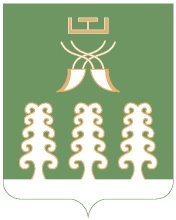 АДМИНИСТРАЦИЯ СЕЛЬСКОГО ПОСЕЛЕНИЯ ЗИРИКЛИНСКИЙ СЕЛЬСОВЕТ МУНИЦИПАЛЬНОГО РАЙОНА ШАРАНСКИЙ РАЙОН РЕСПУБЛИКИ БАШКОРТОСТАН452641, Шаранский район, с.Зириклы, ул.Дружбы, 2Тел.(34769) 2-54-46, факс (34769) 2-54-45E-mail:zirikss@yandex.ru, http://zirikly. ruИНН 0251000711, ОГРН 1020200612948